What is a Test case?A test case is a document, which has a set of test data, preconditions, expected results and post conditions, developed for a particular test scenario in order to verify compliance against a specific requirement.  Test Case acts as the starting point for the test execution, and after applying a set of input values, the application has a definitive outcome and leaves the system at some end point or also known as execution post condition.Typical Test Case Parameters:Test case id: (you can just use 1, 2, 3, etc.)
Scenario: What to be verified?
Test step description: Variables and their values
Expected result:
Actual result:
Status (pass/fail):
Comments:Here is a basic format of test case statement:Verify “” Using [tool name, tag name, dialog, etc] With or by [conditions]
To [what is returned, shown, demonstrated]
 Let us say that we need to check an input field that can accept maximum of 10 characters.  The test case statement would say: Verify that the input field that can accept maximum of 10 characters Using GameMaker by logging in to application and key in 10 characters to demonstrate if the application accepts all 10 characters. Example of test case reporting:While developing the test cases for the above scenario, the test cases are documented the following way. In the below example, the first case is a pass scenario while the second case is a FAIL.If the expected result doesn't match with the actual result, then we log a defect. The defect goes through the defect life cycle and the testers address the same after fix.Example 2: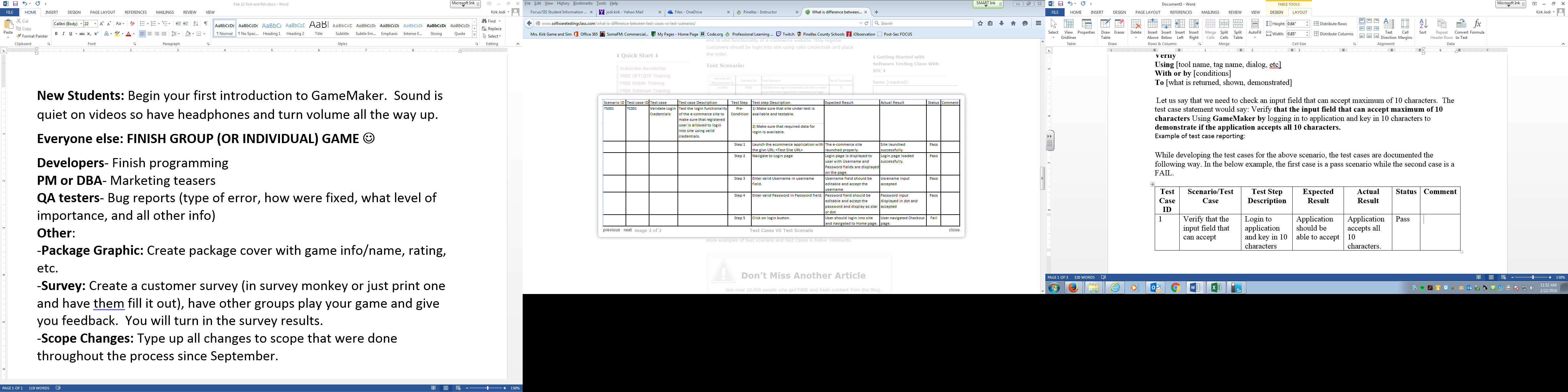 Test Case IDScenario/Test CaseTest Step DescriptionExpected ResultActual ResultStatusComment1Verify that the input field that can accept maximum of 10 charactersLogin to application and key in 10 charactersApplication should be able to accept all 10 characters.Application accepts all 10 characters.Pass